แบบฟอร์มการรายงานผลการปฏิบัติตามพระราชบัญญัติการอำนวยความสะดวก
ในการพิจารณาอนุญาตของทางราชการ พ.ศ. ๒๕๕๘.............................................................คำชี้แจงการรายงานผลการปฏิบัติตามพระราชบัญญัติการอำนวยความสะดวกในการพิจารณาอนุญาตของทางราชการ พ.ศ. ๒๕๕๘  มีวัตถุประสงค์เพื่อรับทราบผลการปฏิบัติตามพระราชบัญญัติการอำนวยความสะดวกในการพิจารณาอนุญาตของทางราชการ พ.ศ. ๒๕๕๘ ของหน่วยงานของรัฐในช่วงระยะเวลาที่ผ่านมา (๒๑ กรกฎาคม  - ๑๕ ธันวาคม ๒๕๕๙)  ในประเด็นต่าง ๆ ได้แก่ การจัดทำคู่มือสำหรับประชาชน การปฏิบัติตามคู่มือสำหรับประชาชน การรับคำขอของเจ้าหน้าที่ การแจ้งเหตุแห่งความล่าช้าให้ผู้ยื่นคำขอทราบ การส่งสำเนาเรื่องล่าช้าไปยัง ก.พ.ร. รวมทั้งปัญหาอุปสรรคและข้อเสนอแนะในการดำเนินการ ชื่อหน่วยงาน	............เทศบาลตำบลโป่งน้ำร้อน...............จังหวัด..........จันทบุรี........................................ส่วนที่ ๑	สถานะการจัดทำคู่มือสำหรับประชาชนตามพระราชบัญญัติตามพระราชบัญญัติ
การอำนวยความสะดวกในการพิจารณาอนุญาตของทางราชการ พ.ศ. ๒๕๕๘๑. มีการจัดคู่มือสำหรับประชาชนตามมาตรา  ๗  แห่งพระราชบัญญัติการอำนวยความ
สะดวกฯ  จัดทำคู่มือสำหรับประชาชน  โดยยืนยันว่ามีจำนวนคู่มือสำหรับประชาชนที่ต้องจัดทำทั้งหมด  จำนวน....................... คู่มือไม่จัดทำคู่มือสำหรับประชาชน  ระบุเหตุผล ...........................................................(ถ้าตอบข้อนี้ไม่ต้องทำแบบสอบถามข้ออื่น)๒ . สถานะการจัดทำคู่มือสำหรับประชาชน จัดทำคู่มือสำหรับประชาชนแล้วเสร็จทั้งหมด  จำนวน....................... คู่มือจัดทำคู่มือสำหรับประชาชนแล้วเสร็จบางส่วน  จำนวน ...................... คู่มือไม่ได้ดำเนินการจัดทำคู่มือทั้งหมด  ระบุเหตุผล .........................................................๓.  สถานะการจัดทำคู่มือสำหรับประชาชนในระบบอิเล็กทรอนิกส์ดำเนินการจัดทำคู่มือในระบบอิเล็กทรอนิกส์แล้วเสร็จทั้งหมด  จำนวน....................... คู่มือดำเนินการจัดทำคู่มือในระบบอิเล็กทรอนิกส์แล้วเสร็จบางส่วน  จำนวน ......................คู่มือไม่ได้ดำเนินการจัดทำคู่มือในระบบอิเล็กทรอนิกส์ทั้งหมด  ระบุเหตุผล .................................๔.  การเผยแพร่คู่มือสำหรับประชาชนโดยการปิดประกาศ  และทางสื่ออิเล็กทรอนิกส์เผยแพร่โดยการปิดประกาศจำนวน.............................คู่มือเผยแพร่ทางสื่ออิเล็กทรอนิกส์ของหน่วยงานจำนวน...............................คู่มือไม่ได้ดำเนินการเผยแพร่คู่มือในช่องทางตามที่กฎหมายกำหนดส่วนที่  ๒	การรับคำขอตามพระราชบัญญัติการอำนวยความสะดวกในการพิจารณาอนุญาตของทางราชการ พ.ศ. ๒๕๕๘๕. ผู้มีหน้าที่ในการรับคำขอได้ดำเนินการตรวจสอบความครบถ้วนของเอกสารในทันทีตามที่พระราชบัญญัติ
การอำนวยความสะดวกในการพิจารณาอนุญาตของทางราชการ  พ.ศ.  ๒๕๕๘  ดำเนินการตรวจสอบความครบถ้วนของเอกสารที่มีการยื่นคำขอในทันทีตามที่คู่มือสำหรับประชาชนกำหนดทุกครั้งดำเนินการตรวจสอบความครบถ้วนของเอกสารที่มีการยื่นคำขอในทันทีตามที่คู่มือสำหรับประชาชนกำหนดในบางครั้งไม่ดำเนินการตรวจสอบความครบถ้วนของเอกสารในทันทีแต่ยังมีการตรวจสอบเอกสารที่มีการยื่นคำขอไม่ดำเนินการตรวจสอบความครบถ้วนของเอกสารเลยระบุเหตุผล ......................................(หากไม่ได้ดำเนินการให้ข้ามไปตอบข้อ ๗)	๖.  ในกรณีผู้มีหน้าที่ในการรับคำขอได้ตรวจสอบแล้วพบว่าเอกสารไม่ครบถ้วนตามที่คู่มือสำหรับประชาชน
     กำหนด  และผู้ยื่นคำขอไม่สามารถแก้ไขได้ในทันที  ผู้มีหน้าที่รับคำขอได้ดำเนินการอย่างใดจัดทำบันทึกสองฝ่าย  และมอบสำเนาบันทึกดังกล่าวให้ผู้ยื่นคำขอไว้เป็นหลักฐาน  
โดยเจ้าหน้าที่ต้องเก็บคำขอของผู้ยื่นไว้ที่หน่วยงานจัดทำบันทึกสองฝ่าย  และมอบสำเนาบันทึกดังกล่าวให้ผู้ยื่นคำขอไว้เป็นหลักฐาน  
โดยเจ้าหน้าที่ส่งคืนคำขอให้ผู้ยื่นคำขอเก็บไว้คืนคำขอให้ผู้ยื่นคำขอโดยไม่จัดทำบันทึกสองฝ่าย  ๗.  ในขณะที่มีการยื่นคำขอผู้มีหน้าที่ในการรับคำขอได้เคยขอเอกสารหรือหลักฐานเพิ่มเติมนอกเหนือจากที่
คู่มือสำหรับประชาชนกำหนดหรือไม่เคยขอเพิ่มเติมทุกครั้งเคยขอเอกสารเพิ่มเติมในบางครั้งไม่เคยขอเอกสารเพิ่มเติมส่วนที่๓	การพิจารณาคำขอตามพระราชบัญญัติการอำนวยความสะดวกในการพิจารณาอนุญาตของทางราชการ พ.ศ. ๒๕๕๘๘. ผู้อนุญาตได้มีการขอเอกสารหลักฐานเพิ่มเติมจากผู้ยื่นคำขอนอกเหนือจากที่กำหนดไว้ในคู่มือสำหรับ
ประชาชนหรือไม่เคยขอเพิ่มเติมทุกครั้งเคยขอเอกสารเพิ่มเติมในบางครั้งไม่เคยขอเอกสารเพิ่มเติม๙. เมื่อผู้อนุญาตได้พิจารณาคำขอแล้วเสร็จภายในระยะเวลาที่คู่มือสำหรับประชาชนกำหนดแล้ว  ผู้อนุญาต
ได้แจ้งผลให้ผู้ยื่นคำขอทราบภายในเจ็ดวันนับแต่วันที่พิจารณาแล้วเสร็จหรือไม่แจ้งผลการพิจารณาภายในกำหนดระยะเวลาที่กฎหมายกำหนดทุกครั้งแจ้งผลการพิจารณาภายในกำหนดระยะเวลาที่กฎหมายกำหนดในบางครั้งไม่สามารถแจ้งผลการพิจารณาภายในระยะเวลาที่กฎหมายกำหนดได้๑๐. เมื่อผู้อนุญาตไม่อาจพิจารณาคำขอให้แล้วเสร็จภายในระยะเวลาที่คู่มือสำหรับประชาชนกำหนดแล้ว  
ผู้อนุญาตได้แจ้งเหตุแห่งความล่าช้าเป็นหนังสือให้ผู้ยื่นคำขอทราบทุกเจ็ดวันจนกว่าจะพิจารณาแล้วเสร็จ  
หรือไม่ แจ้งเหตุแห่งความล่าช้าภายในกำหนดระยะเวลาที่กฎหมายกำหนดทุกครั้งแจ้งเหตุแห่งความล่าช้าภายในกำหนดระยะเวลาที่กฎหมายกำหนดในบางครั้งไม่สามารถแจ้งผลการพิจารณาภายในระยะเวลาที่กฎหมายกำหนดได้  ระบุเหตุผล ..............๑๑. เมื่อผู้อนุญาตไม่อาจพิจารณาคำขอให้แล้วเสร็จภายในระยะเวลาที่คู่มือสำหรับประชาชนกำหนดแล้ว  
      ผู้อนุญาตส่งสำเนาการแจ้งล่าช้าให้  ก.พ.ร.  ทราบหรือไม่ส่งสำเนาการแจ้งล่าช้าให้  ก.พ.ร.  ทราบทุกครั้ง  โดยส่งในช่องทางระบบอิเล็กทรอนิกส์ทางหนังสือส่งสำเนาการแจ้งล่าช้าให้  ก.พ.ร.  ทราบในบางครั้งโดยส่งในช่องทางระบบอิเล็กทรอนิกส์ทางหนังสือไม่ส่งสำเนาการแจ้งล่าช้าให้  ก.พ.ร.  ทราบ  ระบุเหตุผล ..............ส่วนที่  ๔	เรื่องอื่นๆ  ในการปฏิบัติตามพระราชบัญญัติการอำนวยความสะดวกในการพิจารณาอนุญาตของทางราชการ พ.ศ. ๒๕๕๘๑๒. ประชาชนได้มีข้อร้องเรียนในกรณีที่เจ้าหน้าที่ไม่ปฏิบัติตามพระราชบัญญัติการอำนวยความสะดวกใน
การพิจารณาอนุญาตของทางราชการ พ.ศ. ๒๕๕๘ไม่มีข้อร้องเรียนมีข้อร้องเรียนโปรดระบุเรื่องร้องเรียน....................................................................................๑๓. ปัญหาอุปสรรคและแนวทางการแก้ไขปัญหาของหน่วยงานในการปฏิบัติตามพระราชบัญญัติการ
อำนวยความสะดวกในการพิจารณาอนุญาตของทางราชการ พ.ศ. ๒๕๕๘  ไม่มีมี  ระบุปัญหา  อุปสรรค  และแนวทางในการแก้ไข ......................................................................................................................................................................................................................................................................................................................................................................................................................................................................................................................................................................................................................................................................................................................................................................................ว่าที่ร้อยตรีหญิง   ........................................ผู้รายงาน(.....ภูมิขวัญ  ห่างภัย......)ตำแหน่ง              นิติกรวันที่......................................................................................ความคิดเห็นของนายกเทศมนตรี		....................................................................................................................................................................................................................................................................................................................................(นายพินิจ  เพชรน่าชม)นายกเทศมนตรีตำบลโป่งน้ำร้อนวันที่.....................................................................                   ประกาศเทศบาลตำบลโป่งน้ำร้อน                เรื่อง  มาตรการป้องกันละเว้นการปฏิบัติตามคู่มือสำหรับประชาชน         ...................................................		 	ตามพระราชบัญญัติการอำนวยความสะดวกในการพิจารณาอนุญาตของทางราชการ  พ.ศ.  2558  ตามมาตรา 7  ได้กำหนดให้ “ในกรณีที่มีกฎหมายกำหนดให้การกระทำใดจะต้องได้รับอนุญาต ผู้อนุญาตจะต้องจัดทำคู่มือประชาชน...” โดยมีเป้าหมายเพื่ออำนวยความสะดวกแก่ประชาชนลดต้นทุนของประชาชนและเพิ่มประสิทธิภาพในการให้บริการของภาครัฐ  สร้างให้เกิดความโปร่งใสในการปฏิบัติราชการ ลดการใช้ดุลยพินิจของเจ้าหน้าที่ เปิดเผยขั้นตอน ระยะเวลาให้ประชาชนทราบ นั้น			เทศบาลตำบลโป่งน้ำร้อน จึงได้กำหนดมาตรการป้องกันการละเว้นการปฏิบัติตามคู่มือสำหรับประชาชน โดยประชาชนผู้รับบริการสามารถร้องเรียนปัญหาในกรณีที่เจ้าหน้าที่ไม่ปฏิบัติตามคู่มือประชาชนได้ที่    ศูนย์ร้องเรียนร้องทุกข์เทศบาลตำบลโป่งน้ำร้อน  ห้องสำนักปลัด  เทศบาลตำบลโป่งน้ำร้อน  หรือร้องเรียนผ่านทางเว็ปไซต์ www. tessabanpong.go.th		จึงประกาศมาให้ทราบโดยทั่วกัน				ประกาศ   ณ   วันที่    ๒๖   เดือน   มกราคม  พ.ศ.  2559						   (นายพินิจ  เพชรน่าชม)					       นายกเทศมนตรีตำบลโป่งน้ำร้อนคำสั่งเทศบาลตำบลโป่งน้ำร้อนที่   ๓๙/ 25๕๙เรื่อง  มาตรการป้องกันการละเว้นการปฏิบัติตามคู่มือสำหรับประชาชน……………………………                       ตามที่เทศบาลตำบลโป่งน้ำร้อน   ได้จัดทำประกาศมาตรการป้องกันการละเว้นการปฏิบัติตามคู่มือสำหรับประชาชน  ตามแนวทางการป้องกันการละเว้นการปฏิบัติตามคู่มือสำหรับประชาชน เพื่อพัฒนาการป้องกันการละเว้นการปฏิบัติตามคู่มือสำหรับประชาชน  นั้น ในการนี้  เพื่อเพิ่มประสิทธิภาพในการให้บริการภาครัฐ  เกิดความโปร่งใสในการปฏิบัติราชการ  เทศบาลตำบลโป่งน้ำร้อน จึงแต่งตั้งบุคคลที่มีรายชื่อและตำแหน่งดังต่อไปนี้   เป็นผู้ปิดประกาศ  คือเจ้าหน้าที่ปิดประกาศ	 		1. นางสาวสุรีรัตน์  กะหมายสม	ตำแหน่งนักการ                                             สั่ง  ณ  วันที่    ๒๖   เดือน  มกราคม   พ.ศ.  25๕๙                                                            (นายพินิจ  เพชรน่าชม)                                                       นายกเทศมนตรีตำบลโป่งน้ำร้อน			บันทึกข้อความ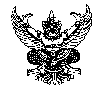 ส่วนราชการ       สำนักปลัดเทศบาล                                                                            .ที่     จบ  ๕๓๐๐๑ /                               วันที่        …. ๒๖    มกราคม   ๒๕๕๙        เรื่อง  การแจ้งประกาศมาตรการป้องกันละเว้นการปฏิบัติตามคู่มือสำหรับประชาชนเรียน  ปลัดเทศบาล  หัวหน้าสำนักปลัด  ผู้อำนวยการกอง  พนักงานเทศบาล และพนักงานจ้างทุกท่าน 		ด้วยเทศบาลตำบลโป่งน้ำร้อน   ได้จัดทำประกาศมาตรการป้องกันละเว้นการปฏิบัติตามคู่มือสำหรับประชาชน  เพื่อเพิ่มประสิทธิภาพในการให้บริการภาครัฐ  เกิดความโปร่งใสในการปฏิบัติราชการ  จึงขอแจ้งทุกท่านรับทราบประกาศตามที่เสนอมาพร้อมนี้  จึงเรียนมาเพื่อโปรดทราบ	 			  (นายพินิจ  เพชรน่าชม)            		        นายกเทศมนตรีตำบลโป่งน้ำร้อนที่  จบ  ๕๓๐๐๑/๐๕		  				สำนักงานเทศบาลตำบลโป่งน้ำร้อน							 	ถนนสายทับไทร-ชายแดน จบ ๒๒๑๔๐   					   ๔   มกราคม   ๒๕๖๑เรื่อง   ขอความอนุเคราะห์ประชาสัมพันธ์      เรียน   กำนัน / ผู้ใหญ่บ้าน สิ่งที่ส่งมาด้วย  	สำเนาประกาศเทศบาลตำบลโป่งน้ำร้อน  เรื่องมาตรการป้องกันละเว้นการปฏิบัติตามคู่มือสำหรับประชาชน				จำนวน  ๑  ชุด  		ด้วยเทศบาลตำบลโป่งน้ำร้อน   ได้จัดทำประกาศมาตรการป้องกันละเว้นการปฏิบัติตามคู่มือสำหรับประชาชน  เพื่อเพิ่มประสิทธิภาพในการให้บริการภาครัฐ  เกิดความโปร่งใสในการปฏิบัติราชการ โดยประชาชนผู้รับบริการสามารถร้องเรียนปัญหาในกรณีที่เจ้าหน้าที่ไม่ปฏิบัติตามคู่มือประชาชนได้ที่    ศูนย์ร้องเรียนร้องทุกข์เทศบาลตำบลโป่งน้ำร้อน  ห้องสำนักปลัด  เทศบาลตำบลโป่งน้ำร้อน  หรือร้องเรียนผ่านทางเว็ปไซต์ www. tessabanpong.go.th 		เทศบาลตำบลโป่งน้ำร้อน  จึงขอความอนุเคราะห์ประชาสัมพันธ์ประกาศให้ประชาชนในพื้นที่ทราบโดยทั่วกัน  รายละเอียดตามสิ่งที่ส่งมาด้วย		จึงเรียนมาเพื่อโปรดทราบ						ขอแสดงความนับถือ(นายพินิจ  เพชรน่าชม)นายกเทศมนตรีตำบลโป่งน้ำร้อนงานธุรการสำนักปลัดเทศบาลโทร.  ๐ ๓๙๓๘ ๗๐๓๘